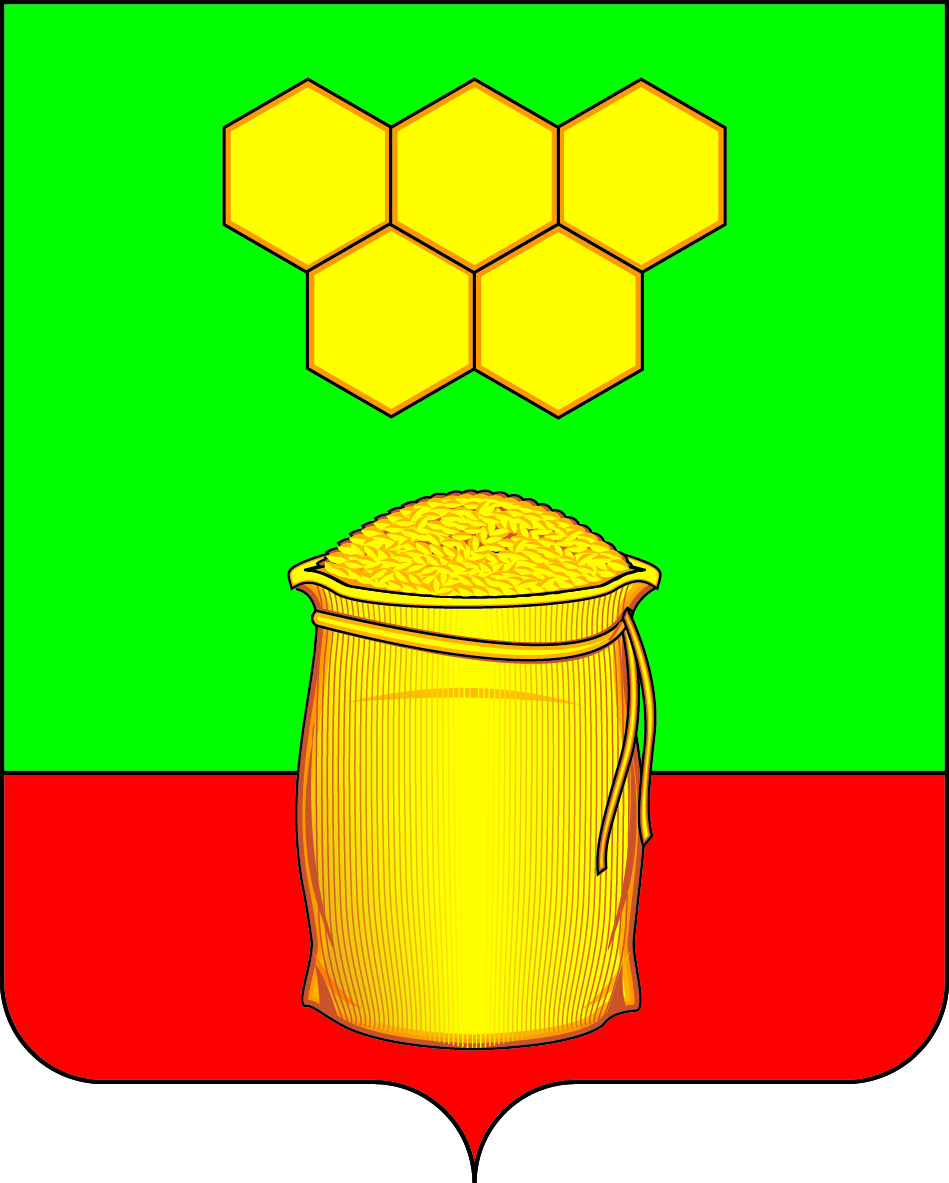 СОВЕТ НАРОДНЫХ ДЕПУТАТОВМЕДОВСКОГО  СЕЛЬСКОГО  ПОСЕЛЕНИЯБОГУЧАРСКОГО МУНИЦИПАЛЬНОГО  РАЙОНА  ВОРОНЕЖСКОЙ  ОБЛАСТИ                                                     РЕШЕНИЕ                                от  «26» декабря 2018 г.  №  241        п. ДубраваО внесении изменений в решение Совета народных депутатов Медовского сельского поселения  от  26.12.2017  № 179 «О бюджете Медовского сельского поселения Богучарскогомуниципального района Воронежской области на 2018 год и на плановый период 2019 и 2020 годов»          Руководствуясь  Федеральным законом от  06.10.2003  № 131 – ФЗ «Об общих принципах организации местного самоуправления в Российской Федерации», Бюджетным кодексом Российской Федерации, Уставом Медовского сельского поселения, заслушав информацию специалиста I категории администрации Медовского сельского поселения Тамбовцевой Т.П. о внесении изменений в бюджет Медовского сельского поселения Богучарского муниципального района Воронежской области на 2018 год и на плановый период 2019 и 2020 годов, Совет народных депутатов Медовского сельского поселения Богучарского муниципального района Воронежской области решил:                                                  1. Внести в  решение Совета народных депутатов Медовского сельского поселения от 26.12. 2017  № 179 «О бюджете Медовского сельского поселения Богучарского муниципального района Воронежской области на 2018 год и на плановый период 2019 и 2020 годов» следующие изменения:1.1. Пункты 1,2,3 части 1 статьи 1  изложить в следующей редакции:          «1. Утвердить основные характеристики бюджета Медовского сельского поселения на 2018 год:            1) прогнозируемый общий объём доходов бюджета Медовского сельского поселения в сумме 7877,3 тыс. рублей, в том числе безвозмездные поступления из областного бюджета в сумме 3287,9 тыс. рублей, из  районного бюджета в сумме 2505,4 тыс. рублей;             2) общий объём расходов бюджета Медовского сельского поселения в сумме  8455,2 тыс. рублей;            3) прогнозируемый дефицит бюджета в сумме 577,9 тыс. рублей».         1.2. Приложения 1, 2, 6, 7, 8  к решению изложить в новой редакции согласно приложениям 1, 2, 3, 4, 5 к настоящему решению.          2. Контроль за исполнением настоящего решения возложить на постоянную комиссию по бюджету, налогам, финансам и предпринимательству, по аграрной политике, земельным отношениям, муниципальной собственности и охране окружающей среды (Гончаров С. Н.) и главу Медовского сельского поселения Богучарского муниципального района Воронежской области Чупракова С. В.Глава Медовского сельского поселения                                  С.В. ЧупраковПриложение  1
к решению Совета народных депутатов
Медовского сельского поселения
от   26.12 .2018  № 241                                                 ИСТОЧНИКИ ВНУТРЕННЕГО ФИНАНСИРОВАНИЯ ДЕФИЦИТА МЕСТНОГО БЮДЖЕТА на 2018 год и на плановый период 2019 и 2020 годов                                                                                                                           Сумма   (тыс. рублей)          Приложение 3к  решению Совета народных депутатов Медовского сельского поселенияот  26.12.2018  №  241Ведомственная структура расходов бюджета Медовского сельского поселения на 2018 год и плановый период 2019 и 2020 годов                                                                                                                                Сумма (тыс. рублей)          Приложение 4 к  решению Совета народных депутатов Медовского сельскогопоселения  от  26.12.2018  № 241Распределение бюджетных ассигнований по разделам, подразделам, целевым статьям (муниципальным программам Медовского сельского поселения), группам видов расходов, классификации расходов бюджета Медовского сельского поселенияна 2018 год и на плановый период 2019 и 2020 годов                                                                                                                               Сумма (тыс. рублей)Приложение 5к решению Совета народных депутатов Медовского сельского поселенияот   26.12.2018 № 241Распределение бюджетных ассигнований по целевым статьям ( муниципальным  программам Медовского сельского поселения ), группам видов расходов, разделам, подразделам классификации расходов бюджета Медовского сельского поселения на 2018 год и на плановый период 2019 и 2020 годов                                                                                                                                          Сумма (тыс. руб.) № п/пНаименование Код классификации2018 год2019 год2020 год1                       2                        3      4          56Источники внутреннего финансирования дефицитов бюджетов01 00 00 00 00 0000 000577,9001Изменение остатков средств на счетах по  учету средств бюджетов01 05 00 00 00 0000 000577,90022Увеличение  остатков средств бюджетов01 05 00 00 00 0000 500-7877,3-1605,8-1622,53Увеличение прочих остатков средств бюджетов01 05 02 00 00 0000 500-7877,3-1605,8-1622,54Увеличение прочих остатков денежных средств бюджетов сельских поселений 01 05 02 01 10 0000 510-7877,3-1605,8-1622,55Уменьшение остатков средств  бюджетов01 05 00 00 00 0000 6008455,21605,81622,56Уменьшение прочих остатков средств  бюджетов01 05 00 00 00 0000 6008455,21605,81622,57Уменьшение прочих остатков денежных средств бюджетов сельских поселений01 05 02 01 10 0000 6108455,21605,81622,5Приложение  2
к  решению Совета народных депутатов
Медовского сельского поселения
от  26.12.2018  № 241   ПОСТУПЛЕНИЕ ДОХОДОВ БЮДЖЕТА МЕДОВСКОГО СЕЛЬСКОГО ПОСЕЛЕНИЯ  ПО КОДАМ ВИДОВ ДОХОДОВ, ПОДВИДОВ ДОХОДОВ НА 2018 ГОД И НА ПЛАНОВЫЙ ПЕРИОД 2019 И 2020 ГОДОВ                                                                                         Сумма (тыс. рублей)НаименованиеГРБСРЗПРЦСРВР2018 год2019 год2020 год123456789ВСЕГО8455,21565,71541,4Администрация  Медовского сельского поселения9148455,21565,71541,4Общегосударственные вопросы914012272,1950,8846,2Функционирование высшего должностного лица субъекта Российской  Федерации и муниципального образования9140102701,6391,0325,5Муниципальная программа Медовского сельского поселения Богучарского муниципального района Воронежской области «О деятельности администрации Медовского сельского поселения по решению вопросов местного значения на 2014-2020 годы»914010239 0 00 00000701,6391,0325,5Подпрограмма «Прочие мероприятия по реализации программы "О деятельности администрации Медовского  сельского поселения по решению вопросов местного значения на 2014-2020 годы»914010239 2 00 00000701,6391,0325,5Основное мероприятие «Организация деятельности  главы Медовского сельского поселения»914010239 2 01 00000701,6391,0325,5Расходы на обеспечение деятельности главы Медовского сельского поселения (Расходы на выплаты персоналу в целях обеспечения выполнения функций государственными (муниципальными) органами, казенными учреждениями, органами управления государственными внебюджетными фондами)914010239 2 01 92020100701,6391,0325,5Функционирование правительства Российской Федерации, высших исполнительных органов государственной власти субъектов Российской Федерации, местных администраций 91401041278,0559,8520,7Муниципальная программа Медовского сельского поселения Богучарского муниципального района Воронежской области «О деятельности администрации Медовского сельского поселения по решению вопросов местного значения на 2014-2020 годы»914010439 0 00 000001278,0559,8520,7Подпрограмма «Прочие мероприятия по реализации программы "О деятельности администрации Медовского сельского поселения по решению вопросов местного значения на 2014-2020 годы»914010439 2 00 000001278,0559,8520,7Основное мероприятие «Организация деятельности местной администрации»914010439 2 01 000001278,0559,8520,7Расходы на обеспечение функций государственных органов (Расходы на выплаты персоналу в целях обеспечения выполнения функций государственными (муниципальными) органами, казенными учреждениями, органами управления государственными внебюджетными фондами) (мун служащие)914010439 2 01 92010100644,1325,5325,5Расходы на обеспечение функций государственных органов (Расходы на выплаты персоналу в целях обеспечения выполнения функций государственными (муниципальными) органами, казенными учреждениями, органами управления государственными внебюджетными фондами) (немуниципальные служащие)914010439 2 01 92210100383,4                                                                                                                                                                                                                                                                                                                                                                                                                                                                   169,3130,2Расходы на обеспечение функций государственных органов  (Закупка товаров, работ и услуг для обеспечения государственных (муниципальных) нужд)914010439 2 01 92010200239,955,055,0Расходы на обеспечение функций государственных органов (Иные бюджетные ассигнования)914010439 2 01 9201080010,610,010,0Другие общегосударственные вопросы9140113292,50,00,0Муниципальная программа Медовского сельского поселения Богучарского муниципального района Воронежской области «О деятельности администрации Медовского сельского поселения по решению вопросов местного значения на 2014-2020 годы»914011339 0 00 00000292,50,00,0Подпрограмма «Прочие мероприятия по реализации программы "О деятельности администрации Медовского сельского поселения по решению вопросов местного значения на 2014-2020 годы»914011339 2 00 00000292,50,00,0Основное мероприятие  «Организация прочих мероприятий по реализации муниципальной программы «О деятельности администрации Медовского сельского поселения по решению вопросов местного значения на 2014-2020 годы».914011339 2 07 00000292,50,00,0Выполнение других расходных обязательств (Закупка товаров, работ и услуг для обеспечения государственных (муниципальных) нужд)                                                                                                                                                     914011339 2 07 90200200147,60,00,0Выполнение других расходных обязательств (Иные межбюджетные трансферты)                                                                                                                                                     914011339 2 07 90200540144,90,00,0Национальная оборона9140275,374,477,1Мобилизационная и вневойсковая подготовка914020375,374,477,1Муниципальная программа Медовского сельского поселения Богучарского муниципального района Воронежской области «О деятельности администрации Медовского сельского поселения по решению вопросов местного значения на 2014-2020 годы»914020339 0 00 0000075,374,477,1Подпрограмма «Прочие мероприятия по реализации программы "О деятельности администрации Медовского сельского поселения по решению вопросов местного значения на 2014-2020 годы»914020339 2 00 0000075,374,477,1Основное мероприятие «Организация воинского учета»914020339 2 02 0000075,374,477,1 Осуществление первичного воинского учета на территориях, где отсутствуют военные комиссариаты (Расходы на выплаты персоналу в целях обеспечения выполнения функций государственными (муниципальными) органами, казенными учреждениями, органами управления государственными внебюджетными фондами)914020339 2 02 5118010068,968,070,7 Осуществление первичного воинского учета на территориях, где отсутствуют военные комиссариаты (Закупка товаров, работ и услуг для обеспечения государственных (муниципальных) нужд)914020339 2 02 511802006,46,46,4Национальная безопасность и правоохранительная деятельность914031,02,02,0Защита населения и территории от чрезвычайных ситуаций природного и техногенного характера91403090,01,01,0Муниципальная программа Медовского сельского поселения Богучарского муниципального района Воронежской области «О деятельности администрации Медовского сельского поселения по решению вопросов местного значения на 2014-2020 годы»914030939 0 00 000000,01,01,0Подпрограмма «Прочие мероприятия по реализации программы "О деятельности администрации Медовского сельского поселения по решению вопросов местного значения на 2014-2020 годы»914030939 2 00 000000,01,01,0Основное мероприятие  «Организация и осуществление мероприятий по гражданской обороне, защите населения и территории  поселения от чрезвычайных ситуаций природного и техногенного характера и обеспечение пожарной безопасности в границах поселения»914030939 2 03 000000,01,01,0Расходы на организацию и осуществление мероприятий по гражданской обороне, защите населения и территории  поселения от чрезвычайных ситуаций природного и техногенного характера и на обеспечение пожарной безопасности в границах поселения  (Закупка товаров, работ и услуг для обеспечения государственных (муниципальных) нужд)914030939 2 03 914302000,01,01,0Другие вопросы в области национальной безопасности и правоохранительной деятельности (противопожарные мероприятия)91403141,01,01,0Расходы на организацию и осуществление мероприятий по гражданской обороне, защите населения и территории  поселения от чрезвычайных ситуаций природного и техногенного характера и на обеспечение пожарной безопасности в границах поселения  (Закупка товаров, работ и услуг для обеспечения государственных (муниципальных) нужд)914031439 2 03 914402001,01,01,0Национальная экономика91404126,53,03,0Дорожное хозяйство (дорожные фонды)914040920,90,00,0Муниципальная программа Медовского сельского поселения Богучарского муниципального района Воронежской области «О деятельности администрации Медовского сельского поселения по решению вопросов местного значения на 2014-2020 годы»914040939 0 00 0000020,90,00,0Подпрограмма «Развитие жилищно-коммунального хозяйства»914040939 1 00 0000020,90,00,0Основное мероприятие «Организация дорожной деятельности»914040939 1 03 0000020,90,00,0Расходы на проектирование, строительство, реконструкцию, капитальный ремонт, ремонт и содержание автомобильных дорог общего пользования местного значения, а также на капитальный ремонт и ремонт дворовых территорий многоквартирных домов, проездов к дворовым территориям многоквартирных домов населенных пунктов (Закупка товаров, работ и услуг для обеспечения государственных (муниципальных) нужд) 914040939 1 03 9129020020,90,00,0Другие вопросы в области национальной экономики9140412105,63,03,0Муниципальная программа Медовского сельского поселения Богучарского муниципального района Воронежской области «О деятельности администрации Медовского сельского поселения по решению вопросов местного значения на 2014-2020 годы»914041239 0 00 0000010,83,03,0Подпрограмма «Развитие жилищно-коммунального хозяйства»914041239 1 00 0000010,82,02,0Основное мероприятие  «Обеспечение занятости населения» (областные)914041239 1 05000008,30,00,0Расходы на обеспечение занятости населения (Закупка товаров, работ и услуг для обеспечения государственных (муниципальных) нужд)914041239 1 05 784302008,30,00,0Основное мероприятие  «Обеспечение занятости населения» (собственные)914041239 1 06 000002,52,02,0Расходы на обеспечение занятости населения (Закупка товаров, работ и услуг для обеспечения государственных (муниципальных) нужд)914041239 1 06 927102002,52,02,0Подпрограмма «Прочие мероприятия по реализации программы "О деятельности администрации Медовского сельского поселения по решению вопросов местного значения на 2014-2020 годы»914041239 2 00 0000094,81,01,0Основное мероприятие «Организация прочих мероприятий по реализации муниципальной программы "О деятельности администрации Медовского сельского поселения по решению вопросов местного значения на 2014-2020 годы»914041239 2 07 0000094,81,01,0Мероприятия по развитию градостроительной деятельности (Закупка товаров, работ и услуг для обеспечения государственных (муниципальных) нужд)914041239 2 07 98460 2000,11,01,0Мероприятия по развитию градостроительной деятельности (Закупка товаров, работ и услуг для обеспечения государственных (муниципальных) нужд)914041239 2 07 S846020094,70,00,0Жилищно- коммунальное хозяйство91405451,644,034,0Коммунальное хозяйство914050240,54,04,0Муниципальная программа Медовского сельского поселения Богучарского муниципального района Воронежской области «О деятельности администрации Медовского сельского поселения по решению вопросов местного значения на 2014-2020 годы»914050239 0 00 0000040,52,02,0Подпрограмма «Развитие жилищно-коммунального хозяйства»914050239 1 00 0000040,52,02,0Основное мероприятие «Организация надежности функционирования системы коммунального хозяйства»914050239 1 01 0000040,52,02,0Расходы на организацию надежности функционирования системы коммунального хозяйства (Закупка товаров, работ и услуг для обеспечения государственных (муниципальных) нужд)914050239 1 01 9264020040,52,02,0Благоустройство9140503411,140,030,0Муниципальная программа Медовского сельского поселения Богучарского муниципального района Воронежской области «О деятельности администрации Медовского сельского поселения по решению вопросов местного значения на 2014-2020 годы»914050339 0 00 00000411,140,030,0Подпрограмма «Развитие жилищно-коммунального хозяйства»914050339 1 00 00000411,140,030,0Основное мероприятие  «Организация освещения улиц населенных пунктов914050339 1 02 00000379,440,030,0Расходы на организацию освещения улиц населенных пунктов (Закупка товаров, работ и услуг для обеспечения государственных (муниципальных) нужд)914050339 1 02 92650200269,940,030,0Расходы на организацию освещения улиц населенных пунктов (Закупка товаров, работ и услуг для обеспечения государственных (муниципальных) нужд)914050339 1 02 S8670200109,50,00,0Основное мероприятие «Содержание мест захоронения и обеспечение сохранности военно-мемориальных объектов»914050339 1 04 000006,80,00,0Расходы на содержание мест захоронения и обеспечение сохранности  военно-мемориальных объектов (Закупка товаров, работ и услуг для обеспечения государственных (муниципальных) нужд)914050339 1 04 926702006,80,00,0Основное мероприятие  «Организация благоустройства»914050339 1 05 0000024,90,00,0Расходы на организацию  озеленения (Закупка товаров, работ и услуг для обеспечения государственных (муниципальных) нужд)914050339 1 05 926902003,70,00,0Прочие расходы по благоустройству (Закупка товаров, работ и услуг для обеспечения государственных (муниципальных) нужд)914050339 1 05 9271020021,20,00,0Культура, кинематография91408005349,3461,5549,1Культура91408015349,3461,5549,1Муниципальная программа Медовского сельского поселения Богучарского муниципального района Воронежской области «О деятельности администрации Медовского сельского поселения по решению вопросов местного значения на 2014-2020 годы»914080139 0 00 000005349,3461,5549,1Подпрограмма «Прочие мероприятия по реализации программы "О деятельности администрации Медовского сельского поселения по решению вопросов местного значения на 2014-2020 годы»914080139 2 00 000005349,3461,5549,1 Основное мероприятие  «Организация культурно-досуговых учреждений и библиотечного дела»914080139 2 04 000001659,3461,5549,1Расходы на обеспечение деятельности (оказание услуг) государственных учреждений (ДК и клубы)(Иные межбюджетные трансферты)914080139 2 04 00610540935,0365,6471,7Расходы на обеспечение деятельности (оказание услуг) государственных учреждений (ДК и клубы)(Закупка товаров, работ и услуг для обеспечения государственных (муниципальных) нужд)914080139 2 04 00610200724,395,977,4Основное мероприятие «Реализация проектов поддержки местных инициатив на территории Медовского сельского поселения Богучарского муиципального района Воронежской области в рамках развития инициативного бюджетирования  «Ремонт и благоустройство объектов по организации досуга населения»  914080139 2 04 000003690,00,00,0Расходы на ремонт  Дома культуры поселка Дубрава(Закупка товаров, работ и услуг для обеспечения государственных (муниципальных) нужд)914080139 2 04 S89102003000,00,00,0Расходы на ремонт  Дома культуры поселка Дубрава(Закупка товаров, работ и услуг для обеспечения государственных (муниципальных) нужд)914080139 2 04 00610200690,00,00,0СОЦИАЛЬНАЯ ПОЛИТИКА91410179,430,030,0Пенсионное обеспечение9141001179,430,030,0Муниципальная программа Медовского сельского поселения Богучарского муниципального района Воронежской области «О деятельности администрации Медовского сельского поселения по решению вопросов местного значения на 2014-2020 годы»914100139 0 00 00000179,430,030,0Подпрограмма «Прочие мероприятия по реализации программы "О деятельности администрации Медовского сельского поселения по решению вопросов местного значения на 2014-2020 годы»914100139 2 00 00000179,430,030,0Основное мероприятие  «Организация социальной поддержки населения»914100139 2 05 00000179,430,030,0Доплаты к пенсиям муниципальных служащих Медовского сельского поселения (Социальное обеспечение и иные выплаты населению) 914100139 2 05 90470300179,430,030,0НаименованиеРЗПРЦСРВР2018 год2019 год2020 год13456789ВСЕГО8455,21565,71541,4Администрация  Медовского сельского поселения8455,21565,71541,4Общегосударственные вопросы012272,1950,8846,2Функционирование высшего должностного лица субъекта Российской  Федерации и муниципального образования0102701,6391,0325,5Муниципальная программа Медовского сельского поселения Богучарского муниципального района Воронежской области «О деятельности администрации Медовского сельского поселения по решению вопросов местного значения на 2014-2020 годы»010239 0 00 00000701,6391,0325,5Подпрограмма «Прочие мероприятия по реализации программы "О деятельности администрации Медовского сельского поселения по решению вопросов местного значения на 2014-2020 годы»010239 2 00 00000701,6391,0325,5Основное мероприятие «Организация деятельности  главы Медовского сельского поселения»010239 2 01 00000701,6391,0325,5Расходы на обеспечение деятельности главы Медовского  сельского поселения (Расходы на выплаты персоналу в целях обеспечения выполнения функций государственными (муниципальными) органами, казенными учреждениями, органами управления государственными внебюджетными фондами)010239 2 01 92020100701,6391,0325,5Функционирование правительства Российской Федерации, высших исполнительных органов государственной власти субъектов Российской Федерации, местных администраций 01041278,0  559,8520,7Муниципальная программа Медовского сельского поселения Богучарского муниципального района Воронежской области «О деятельности администрации Медовского сельского поселения по решению вопросов местного значения на 2014-2020 годы»010439 0 00 000001278,0559,8520,7Подпрограмма «Прочие мероприятия по реализации программы "О деятельности администрации Медовского сельского поселения по решению вопросов местного значения на 2014-2020 годы»010439 2 00 000001278,0559,8520,7Основное мероприятие «Организация деятельности местной администрации»010439 2 01 000001278,0559,8520,7Расходы на обеспечение функций государственных органов (Расходы на выплаты персоналу в целях обеспечения выполнения функций государственными (муниципальными) органами, казенными учреждениями, органами управления государственными внебюджетными фондами) (мун служащие)010439 2 01 92010100644,1325,5325,5Расходы на обеспечение функций государственных органов (Расходы на выплаты персоналу в целях обеспечения выполнения функций государственными (муниципальными) органами, казенными учреждениями, органами управления государственными внебюджетными фондами) (немун служащие)010439 2 01 92210100383,4169,3130,2Расходы на обеспечение функций государственных органов  (Закупка товаров, работ и услуг для обеспечения государственных (муниципальных) нужд)010439 2 01 92010200239,955,055,0Расходы на обеспечение функций государственных органов (Иные бюджетные ассигнования)010439 2 01 9201080010,610,010,0Другие общегосударственные вопросы0113292,50,00,0Муниципальная программа Медовского сельского поселения Богучарского муниципального района Воронежской области «О деятельности администрации Медовского сельского поселения по решению вопросов местного значения на 2014-2020 годы»011339 0 00 00000292,50,00,0Подпрограмма «Прочие мероприятия по реализации программы "О деятельности администрации Медовского сельского поселения по решению вопросов местного значения на 2014-2020 годы»011339 2 00 00000292,50,00,0Основное мероприятие  «Организация прочих мероприятий по реализации муниципальной программы «О деятельности администрации Медовского сельского поселения по решению вопросов местного значения на 2014-2020 годы».011339 2 07 00000292,50,00,0Выполнение других расходных обязательств (Закупка товаров, работ и услуг для обеспечения государственных (муниципальных) нужд)011339 2 07 90200200147,60,00,0Выполнение других расходных обязательств (Иные межбюджетные трансферты)011339 2 07 90200540144,90,00,0Национальная оборона0275,374,477,1Мобилизационная и вневойсковая подготовка020375,374,477,1Муниципальная программа Медовского сельского поселения Богучарского муниципального района Воронежской области «О деятельности администрации Медовского сельского поселения по решению вопросов местного значения на 2014-2020 годы»020339 0 00 0000075,374,477,1Подпрограмма «Прочие мероприятия по реализации программы "О деятельности администрации Медовского сельского поселения по решению вопросов местного значения на 2014-2020 годы»020339 2 00 0000075,374,477,1Основное мероприятие «Организация воинского учета»020339 2 02 0000075,374,477,1 Осуществление первичного воинского учета на территориях, где отсутствуют военные комиссариаты (Расходы на выплаты персоналу в целях обеспечения выполнения функций государственными (муниципальными) органами, казенными учреждениями, органами управления государственными внебюджетными фондами)020339 2 02 5118010068,968,070,7 Осуществление первичного воинского учета на территориях, где отсутствуют военные комиссариаты (Закупка товаров, работ и услуг для обеспечения государственных (муниципальных) нужд)020339 2 02 511802006,46,46,4Национальная безопасность и правоохранительная деятельность031,02,02,0Защита населения и территории от чрезвычайных ситуаций природного и техногенного характера03090,01,01,0Муниципальная программа Медовского сельского поселения Богучарского муниципального района Воронежской области «О деятельности администрации Медовского сельского поселения по решению вопросов местного значения на 2014-2020 годы»030939 0 00 000000,01,0 1,0Подпрограмма «Прочие мероприятия по реализации программы "О деятельности администрации Медовского  сельского поселения по решению вопросов местного значения на 2014-2020 годы»030939 2 00 000000,01,01,0Основное мероприятие  «Организация и осуществление мероприятий по гражданской обороне, защите населения и территории  поселения от чрезвычайных ситуаций природного и техногенного характера и обеспечение пожарной безопасности в границах поселения»030939 2 03 000000,01,01,0Расходы на организацию и осуществление мероприятий по гражданской обороне, защите населения и территории  поселения от чрезвычайных ситуаций природного и техногенного характера и на обеспечение пожарной безопасности в границах поселения  (Закупка товаров, работ и услуг для обеспечения государственных (муниципальных) нужд)030939 2 03 914302000,01,01,0Другие вопросы в области национальной безопасности и правоохранительной деятельности (противопожарные мероприятия)03141,01,01,0Расходы на организацию и осуществление мероприятий по гражданской обороне, защите населения и территории  поселения от чрезвычайных ситуаций природного и техногенного характера и на обеспечение пожарной безопасности в границах поселения (Закупка товаров, работ и услуг для обеспечения государственных (муниципальных) нужд)031439 2 03 914402001,01,01,0Национальная экономика04126,53,03,0Дорожное хозяйство (дорожные фонды)040920,90,00,0Муниципальная программа Медовского сельского поселения Богучарского муниципального района Воронежской области «О деятельности администрации Медовского сельского поселения по решению вопросов местного значения на 2014-2020 годы»040939 0 00 0000020,90,00,0Подпрограмма «Развитие жилищно-коммунального хозяйства»040939 1 000000020,90,00,0Основное мероприятие «Организация дорожной деятельности»040939 1 030000020,90,00,0Расходы на проектирование, строительство, реконструкцию, капитальный ремонт, ремонт и содержание автомобильных дорог общего пользования местного значения, а также на капитальный ремонт и ремонт дворовых территорий многоквартирных домов, проездов к дворовым территориям многоквартирных домов населенных пунктов (Закупка товаров, работ и услуг для обеспечения государственных (муниципальных) нужд) 040939 1 03 9129020020,90,00,0Другие вопросы в области национальной экономики0412105,63,03,0Муниципальная программа Медовского сельского поселения Богучарского муниципального района Воронежской области «О деятельности администрации Медовского сельского поселения по решению вопросов местного значения на 2014-2020 годы»041239 0 00 0000010,83,03,0Подпрограмма «Развитие жилищно-коммунального хозяйства»041239 1 00 0000010,82,02,0Основное мероприятие  «Обеспечение занятости населения» (областные)041239 1 05 000008,30,00,0Расходы на обеспечение занятости населения (Закупка товаров, работ и услуг для обеспечения государственных (муниципальных) нужд)041239 1 05784302008,30,00,0Основное мероприятие  «Обеспечение занятости населения» (собственные)041239 1 06 000002,52,02,0Расходы на обеспечение занятости населения (Закупка товаров, работ и услуг для обеспечения государственных (муниципальных) нужд)041239 1 06 927102002,52,02,0Подпрограмма «Прочие мероприятия по реализации программы "О деятельности администрации Медовского сельского поселения по решению вопросов местного значения на 2014-2020 годы»041239 2 00 0000094,81,01,01,0Основное мероприятие  «Организация прочих мероприятий по реализации муниципальной программы «О деятельности администрации Медовского сельского поселения по решению вопросов местного значения на 2014-2020 годы».041239 2 07 0000094,81,01,0Мероприятия по развитию градостроительной деятельности (Закупка товаров, работ и услуг для обеспечения государственных (муниципальных) нужд)041239 2 07 984602000,11,01,0Мероприятия по развитию градостроительной деятельности (Закупка товаров, работ и услуг для обеспечения государственных (муниципальных) нужд)041239 2 07 S846020094,71,01,0Жилищно - коммунальное Хозяйство05451,644,034,0Коммунальное хозяйство050240,54,04,0Муниципальная программа Медовского сельского поселения Богучарского муниципального района Воронежской области «О деятельности администрации Медовского сельского поселения по решению вопросов местного значения на 2014-2020 годы»050239 0 00 0000040,52,02,0Подпрограмма «Развитие жилищно-коммунального хозяйства»050239 1 00 0000040,52,02,0Основное мероприятие «Организация надежности функционирования системы коммунального хозяйства»050239 1 01 0000040,52,02,0Расходы на организацию надежности функционирования системы коммунального хозяйства (Закупка товаров, работ и услуг для обеспечения государственных (муниципальных) нужд)050239 1 01 9264020040,52,02,0Благоустройство0503411,140,030,0Муниципальная программа Медовского сельского поселения Богучарского муниципального района Воронежской области «О деятельности администрации Медовского сельского поселения по решению вопросов местного значения на 2014-2020 годы»050339 0 00 00000411,140,030,0Подпрограмма «Развитие жилищно-коммунального хозяйства»050339 1 00 00000411,140,030,0Основное мероприятие  «Организация освещения улиц населенных пунктов050339 1 02 00000379,440,030,0Расходы на организацию освещения улиц населенных пунктов (Закупка товаров, работ и услуг для обеспечения государственных (муниципальных) нужд)050339 1 02 92650200269,940,030,0Расходы на организацию освещения улиц населенных пунктов (Закупка товаров, работ и услуг для обеспечения государственных (муниципальных) нужд)050339 1 02 S8670200109,50,00,0Основное мероприятие «Содержание мест захоронения и обеспечение сохранности военно-мемориальных объектов»050339 1 04 000006,80,00,0Расходы на содержание мест захоронения и обеспечение сохранности  военно-мемориальных объектов (Закупка товаров, работ и услуг для обеспечения государственных (муниципальных) нужд)050339 1 04 926702006,80,00,0Основное мероприятие  «Организация благоустройства»050339 1 05 0000024,90,00,0Расходы на организацию  озеленения (Закупка товаров, работ и услуг для обеспечения государственных (муниципальных) нужд)050339 1 05 926902003,70,00,0Прочие расходы по благоустройству (Закупка товаров, работ и услуг для обеспечения государственных (муниципальных) нужд)050339 1 05 9271020021,20,00,0Культура, кинематография08005349,3461,5549,1Культура08015349,3461,5549,1Муниципальная программа Медовского сельского поселения Богучарского муниципального района Воронежской области «О деятельности администрации Медовского сельского поселения по решению вопросов местного значения на 2014-2020 годы»080139 0 00 000005349,3461,5549,1Подпрограмма «Прочие мероприятия по реализации программы "О деятельности администрации Медовского сельского поселения по решению вопросов местного значения на 2014-2020 годы»080139 2 00 000005349,3461,5549,1 Основное мероприятие  «Организация культурно-досуговых учреждений и библиотечного дела»080139 2 04 000001659,3461,5549,1Расходы на обеспечение деятельности (оказание услуг) государственных учреждений (ДК и клубы)(Иные межбюджетные трансферты)080139 2 04 00610540935,0365,6471,7Расходы на обеспечение деятельности (оказание услуг) государственных учреждений (ДК и клубы)(Закупка товаров, работ и услуг для обеспечения государственных (муниципальных) нужд)080139 2 04 00610200724,395,977,4Основное мероприятие «Реализация проектов поддержки местных инициатив на территории Медовского сельского поселения Богучарского муниципального района Воронежской области в рамках развития инициативного бюджетирования  «Ремонт и благоустройство объектов по организации досуга населения»  080139 2 04 000003690,00,00,0Расходы на ремонт  Дома культуры поселка Дубрава(Закупка товаров, работ и услуг для обеспечения государственных (муниципальных) нужд)080139 2 04 S89102003000,00,00,0Расходы на ремонт  Дома культуры поселка Дубрава(Закупка товаров, работ и услуг для обеспечения государственных (муниципальных) нужд)080139 2 04 00610200690,00,00,0СОЦИАЛЬНАЯ ПОЛИТИКА10179,430,030,0Пенсионное обеспечение1001179,430,030,0Муниципальная программа Медовского сельского поселения Богучарского муниципального района Воронежской области «О деятельности администрации Медовского сельского поселения по решению вопросов местного значения на 2014-2020 годы»100139 0 00 00000179,430,030,0Подпрограмма «Прочие мероприятия по реализации программы "О деятельности администрации Медовского сельского поселения по решению вопросов местного значения на 2014-2020 годы»100139 2 00 00000179,430,030,0Основное мероприятие  «Организация социальной поддержки населения»100139 2 05 00000179,430,030,0Доплаты к пенсиям муниципальных служащих Медовского сельского поселения(Социальное обеспечение и иные выплаты населению)100139 2 05 90470300179,430,030,0№ п/пНаименование программыЦСРВРРЗПР2018 год2019 год2020 годВСЕГО8455,21565,71541,41Муниципальная программа Медовского сельского поселения Богучарского муниципального района Воронежской области «О деятельности администрации Медовского сельского поселения по решению вопросов местного значения на 2014-2020 годы»39 0 00 000008455,21563,71539,41.1.Подпрограмма «Развитие жилищно-коммунального хозяйства»39 1 00 00000483,344,034,01.1.1.Основное мероприятие «Организация надежности функционирования системы коммунального хозяйства»39 1 01 0000040,52,02,0Расходы на организацию надежности функционирования системы коммунального хозяйства (Закупка товаров, работ и услуг для обеспечения государственных (муниципальных) нужд)39 1 01 92640200050240,52,02,01.1.2.Основное мероприятие  «Организация освещения улиц населенных пунктов»39 1 02 00000379,440,030,0Расходы на организацию освещения улиц населенных пунктов (Закупка товаров, работ и услуг для обеспечения государственных (муниципальных) нужд)39 1 02 926502000503269,940,030,0Расходы на организацию освещения улиц населенных пунктов (Закупка товаров, работ и услуг для обеспечения государственных (муниципальных) нужд)39 1 02 S86702000503109,50,00,01.1.3.Основное мероприятие  «Организация дорожной деятельности»39 1 03 0000020,92,02,0Расходы на проектирование, строительство, реконструкцию, капитальный ремонт, ремонт и содержание автомобильных дорог общего пользования местного значения, а также на капитальный ремонт и ремонт дворовых территорий многоквартирных домов, проездов к дворовым территориям многоквартирных домов населенных пунктов (Закупка товаров, работ и услуг для обеспечения государственных (муниципальных) нужд)39 1 03 91290200040920,90,00,01.1.4.Основное мероприятие «Содержание мест захоронения и обеспечение сохранности военно-мемориальных объектов»39 1 04 000006,80,00,0Расходы на содержание мест захоронения и обеспечение сохранности  военно-мемориальных объектов (Закупка товаров, работ и услуг для обеспечения государственных (муниципальных) нужд)39 1 04 9267020005036,80,00,01.1.5.Основное мероприятие  «Организация благоустройства»39 1 05 0000024,90,00,0Расходы на организацию  озеленения (Закупка товаров, работ и услуг для обеспечения государственных (муниципальных) нужд)39 1 05 9269020005033,70,00,0Прочие расходы по благоустройству (Закупка товаров, работ и услуг для обеспечения государственных (муниципальных) нужд)39 1 05 92710200050321,20,00,01.1.6.Основное мероприятие  «Обеспечение занятости населения» (областные)39 1 05 0000004128,30,00,0Расходы на обеспечение занятости населения (Закупка товаров, работ и услуг для обеспечения государственных (муниципальных) нужд)39 1 05 7843020004128,30,00,0Основное мероприятие  «Обеспечение занятости населения» (собственные)39 1 06 0000004122,50,00,0Расходы на обеспечение занятости населения (Закупка товаров, работ и услуг для обеспечения государственных (муниципальных) нужд)39 1 06 9271020004122,50,00,01.2.Подпрограмма «Прочие мероприятия по реализации программы "О деятельности администрации Медовского сельского поселения по решению вопросов местного значения на 2014-2020 годы»39 2 00 000007971,91519,71505,41.2.1.Основное мероприятие «Организация деятельности  главы Медовского сельского поселения»39 2 01 00000701,6391,0325,5Расходы на обеспечение деятельности главы Медовского  сельского поселения (Расходы на выплаты персоналу в целях обеспечения выполнения функций государственными (муниципальными) органами, казенными учреждениями, органами управления государственными внебюджетными фондами)39 2 01 920201000102701,6391,0325,5Основное мероприятие «Организация деятельности местной администрации»39 2 01 000001278,0559,8520,7Расходы на обеспечение функций государственных органов (Расходы на выплаты персоналу в целях обеспечения выполнения функций государственными (муниципальными) органами, казенными учреждениями, органами управления государственными внебюджетными фондами) (муниципальные служащие)39 2 01 920101000104644,1325,5325,5Расходы на обеспечение функций государственных органов (Расходы на выплаты персоналу в целях обеспечения выполнения функций государственными (муниципальными) органами, казенными учреждениями, органами управления государственными внебюджетными фондами) (немуниципальные служащие)39 2 01 922101000104383,4169,3130,2Расходы на обеспечение функций государственных органов  (Закупка товаров, работ и услуг для обеспечения государственных (муниципальных) нужд)39 2 01 920102000104239,955,055,0Расходы на обеспечение функций государственных органов (Иные бюджетные ассигнования)39 2 01 92010800010410,610,010,01.2.2.Основное мероприятие «Организация воинского учета»39 2 02 0000075,374,477,1Осуществление первичного воинского учета на территориях, где отсутствуют военные комиссариаты (Расходы на выплаты персоналу в целях обеспечения выполнения функций государственными (муниципальными) органами, казенными учреждениями, органами управления государственными внебюджетными фондами)39 2 02 51180100020368,968,070,7Осуществление первичного воинского учета на территориях, где отсутствуют военные комиссариаты (Закупка товаров, работ и услуг для обеспечения государственных (муниципальных) нужд)39 2 02 5118020002036,46,46,41.2.3.Основное мероприятие  «Организация и осуществление мероприятий по гражданской обороне, защите населения и территории  поселения от чрезвычайных ситуаций природного и техногенного характера и обеспечение пожарной безопасности в границах поселения»39 2 03 000001,02,02,0Расходы на организацию и осуществление мероприятий по гражданской обороне, защите населения и территории  поселения от чрезвычайных ситуаций природного и техногенного характера (Закупка товаров, работ и услуг для обеспечения государственных (муниципальных) нужд)39 2 03 9143020003090,01,01,0Расходы на организацию пожарной безопасности в границах поселений (Закупка товаров, работ и услуг для обеспечения государственных (муниципальных) нужд)39 2 03 9144020003141,01,01,01.2.4.Основное мероприятие  «Организация культурно-досуговых учреждений и библиотечного дела»39 2 04 000001659,3461,5549,1Расходы на обеспечение деятельности (оказание услуг) государственных учреждений (ДК и клубы)(Иные межбюджетные трансферты)39 2 04 006105400801935,0365,6471,7Расходы на обеспечение деятельности (оказание услуг) государственных учреждений (ДК и клубы)(Закупка товаров, работ и услуг для обеспечения государственных (муниципальных) нужд)39 2 04 006102000801724,395,977,41.2.5.Основное мероприятие «Реализация проектов поддержки местных инициатив на территории Медовского сельского поселения Богучарского муниципального района Воронежской области в рамках развития инициативного бюджетирования  «Ремонт и благоустройство объектов по организации досуга населения»  39 2 04 000003690,00,00,0Расходы на ремонт  Дома культуры поселка Дубрава(Закупка товаров, работ и услуг для обеспечения государственных (муниципальных) нужд) 39 2 04 S891020008013000,00,00,0Расходы на ремонт  Дома культуры поселка Дубрава(Закупка товаров, работ и услуг для обеспечения государственных (муниципальных) нужд) 39 2 04 006102000801690,00,00,01.2.6.Основное мероприятие  «Организация социальной поддержки населения»39 2 05 00000179,430,030,0Доплаты к пенсиям муниципальных служащих Медовского сельского поселения(Социальное обеспечение и иные выплаты населению)39 2 05 000003001001179,430,030,01.2.7.Основное мероприятие«Организация прочих мероприятий по реализации муниципальной программы»39 2 07 00000387,31,01,0Выполнение других расходных обязательств (Закупка товаров, работ и услуг для обеспечения государственных (муниципальных) нужд)39 2 07 902002000113147,60,00,0Выполнение других расходных обязательств (Иные межбюджетные трансферты)39 2 07 902005400113144,90,00,0Мероприятия по развитию градостроительной деятельности (Закупка товаров, работ и услуг для обеспечения государственных (муниципальных) нужд) 39 2 07 9846020004120,11,01,0Мероприятия по развитию градостроительной деятельности (Закупка товаров, работ и услуг для обеспечения государственных (муниципальных) нужд) 39 2 07 S8460200041294,70,00,0